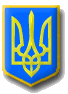 ГРЕЧАНОПОДІВСЬКА  сільська рада ШИРОКІВСЬКОГО  району ДНІПРОПЕТРОВСЬКОЇ області75 сесія 7  скликання                         ПРОЄКТ рішенняПро затвердження Переліку адміністративних послуг, які надаються через Центр надання адміністративних послуг у Гречаноподівськійсільській радіКеруючись законами України «Про місцеве самоврядування в Україні», «Про адміністративні послуги», «Про дозвільну систему у сфері господарської діяльності», «Про Перелік документів дозвільного характеру у сфері господарської діяльності», Переліком адміністративних послуг органів виконавчої влади, які надаються через центр надання адміністративних послуг, затвердженим розпорядженням Кабінету Міністрів України №523 від 16.05.2014 (в редакції розпорядження №782 від 11.10.2017), рішенням Гречаноподівської сільської ради від 14.04.2020р. №1187-74/УІІ «Про утворення Центру надання адміністративних послуг виконавчого комітету Гречаноподівської сільської ради та затвердження Положення про нього та графіку його роботи», Гречаноподівська сільська радаВИРІШИЛА:1.  Затвердити Перелік адміністративних послуг, які надаються через відділ «Центр надання адміністративних послуг» виконавчого комітету Гречаноподівської сільської ради, згідно з додатком  1 до цього рішення.2. Затвердити Перелік адміністративних послуг, які надаються через віддалені робочі місця відділу «Центр надання адміністративних послуг» виконавчого комітету Гречаноподівської сільської ради, згідно з додатком 2 до цього рішення.3. Секретарю ради Івановій Г.В. довести це рішення до відома суб’єктів, які визначені у додатку до нього. 4. Контроль за виконанням цього рішення залишаю за собою.Сільський голова                                                     Галина УСИК                                                                                                                                       ДОДАТОК 1                                                                          до рішення сесії сільської ради                                                                          №________від ___________рокуПерелік адміністративних послуг, які надаються через відділ «Центр надання адміністративних послуг» виконавчого комітету Гречаноподівської сільської радиПримiтка:   *послуги будуть надаватись з моменту наявності відповідного сертифікату у посадових осіб сільської  ради та доступу до державних реєстрів; **послуги будуть надаватись з моменту укладення узгоджених рішень з відповідними органами виконавчої влади.Секретар  ради                                              Г.В. Іванова    ДОДАТОК2                                                                          до рішення сесії сільської ради                                                                          №________від ___________рокуПерелік адміністративних послуг, які надаються через віддалені робочі місця відділу «Центр надання адміністративних послуг» виконавчого комітету Гречаноподівської сільської радиПримiтка:   *послуги будуть надаватись з моменту наявності відповідного сертифікату у посадових осіб сільської  ради та доступу до державних реєстрів; **послуги будуть надаватись з моменту укладення узгоджених рішень з відповідними органами виконавчої влади.Секретар  ради                                           Г.В. Іванова          травня 2020 року с. Гречані Поди     №  -75/УІІ №з/пКод послугиНазва адміністративної послугиЗаконодавчі акти України, якими передбачено надання адміністративної послуги01ДЕРЖАВНА РЕЄСТРАЦІЯ АКТІВ ЦИВІЛЬНОГО СТАНУДержавна реєстрація народженняЗакон України «Про державну реєстрацію актів цивільного стану»Державна реєстрація смертіЗакон України «Про державну реєстрацію актів цивільного стану»Державна реєстрація шлюбуЗакон України «Про державну реєстрацію актів цивільного стану»02РЕЄСТРАЦІЯ / ЗНЯТТЯ З РЕЄСТРАЦІЇ МЕШКАНЦІВРеєстрація місця проживання особиЗакон України «Про свободу пересування та вільний вибір місця проживання в Україні»Зняття з реєстрації місця проживання особиЗакон України «Про свободу пересування та вільний вибір місця проживання в Україні»Видача довідки про реєстрацію місця проживання особиЗакон України «Про свободу пересування та вільний вибір місця проживання в Україні»Видача довідки про зняття з реєстрації місця проживанняЗакон України «Про свободу пересування та вільний вибір місця проживання в Україні»Реєстрація місця перебування особиЗакон України «Про свободу пересування та вільний вибір місця проживання в Україні»Внесення до паспорта громадянина України відомостей про зміну нумерації будинків, перейменування вулиць (проспектів, бульварів, площ, провулків, кварталів тощо), населених пунктів, адміністративно-територіальних одиниць, зміни в адміністративно-територіальному устроїЗакон України «Про свободу пересування та вільний вибір місця проживання в Україні»Видача довідки про склад сім’ї або зареєстрованих у житловому приміщенні/будинку осібЗакон України «Про державну соціальну допомогу мало-забезпеченим сім'ям»03АДМІНІСТРАТИВНІ ПОСЛУГИ    СОЦІАЛЬНОГО ХАРАКТЕРУ**Надання субсидії для відшкодування витрат на оплату житлово-комунальних послуг, придбання скрапленого газу, твердого та рідкого пічного побутового паливаЗакон України «Про житлово-комунальні послугиНадання пільги на придбання твердого та рідкого пічного палива і скрапленого газуБюджетний кодекс УкраїниНадання тимчасової державної допомоги дітям, батьки яких ухиляються від сплати аліментів або не мають можливості утримувати дитину або місце їх проживання невідомеСімейний кодекс УкраїниПризначення одноразової винагороди жінкам, яким присвоєно почесне звання України «Мати-героїня»Закон України «Про почесні звання України»Прийняття рішення щодо соціального обслуговування особи територіальним центром соціального обслуговування (надання соціальних послуг)Закон України «Про соціальні послуги»Видача довідки для отримання пільг інвалідам, які не мають права на пенсію чи соціальну допомогуЗакон України «Про основи соціальної захищеності інвалідів в Україні»Видача особі подання про можливість призначення її опікуном або піклувальником повнолітньої недієздатної особи або особи, цивільна дієздатність якої обмеженаЦивільний кодекс УкраїниВидача дозволу опікуну на вчинення правочинів щодо: відмови від майнових прав підопічного; видання письмових зобов'язань від імені підопічного; укладення договорів, які підлягають нотаріальному посвідченню та (або) державній реєстрації, в тому числі договорів щодо поділу або обміну житлового будинку, квартири; укладення договорів щодо іншого цінного майна; управління нерухомим майном або майном, яке потребує постійного управління, власником якого є підопічна недієздатна особа; передання нерухомого майна або майна, яке потребує постійного управління, власником якого є підопічна недієздатна особа, за договором в управління іншій особіЦивільний кодекс УкраїниВидача піклувальнику дозволу на надання згоди підопічній особі, дієздатність якої обмежена, на вчинення правочинів щодо: відмови від майнових прав підопічного; видання письмових зобов'язань від імені підопічного; укладення договорів, які підлягають нотаріальному посвідченню та (або) державній реєстрації, в тому числі щодо поділу або обміну житлового будинку, квартири; укладення договорів щодо іншого цінного майнаЦивільний кодекс УкраїниНадання державної соціальної допомоги малозабезпеченим сім'ямЗакон України «Про державну соціальну допомогу малозабезпеченим сім’ям»Надання державної допомоги у зв'язку з вагітністю та пологами особам, які не застраховані в системі загальнообов'язкового державного соціального страхуванняЗакон України «Про державну допомогу  сім’ям з дітьми»Надання державної допомоги при народженні дитиниЗакон України «Про державну допомогу  сім’ям з дітьми»Надання державної допомоги при усиновленні дитиниЗакон України «Про державну допомогу  сім’ям з дітьми»Надання державної допомоги на дітей, над якими встановлено опіку чи піклуванняЗакон України «Про державну допомогу  сім’ям з дітьми»Надання державної допомоги на дітей одиноким матерямЗакон України «Про державну допомогу  сім’ям з дітьми»Надання державної соціальної допомоги інвалідам з дитинства та дітям-інвалідамЗакон України «Про державну соціальну допомогу інвалідам з дитинства та дітям інвалідам»Надання надбавки на догляд за інвалідами з дитинства та дітьми-інвалідамиЗакон України «Про державну соціальну допомогу інвалідам з дитинства та дітям інвалідам»Надання державної соціальної допомоги особам, які не мають права на пенсію, та особам з інвалідністюЗакон України «Про державну соціальну допомогу особам, які не мають права на пенсію, та особам з інвалідністю»Надання державної соціальної допомоги на доглядЗакон України «Про державну соціальну допомогу особам, які не мають права на пенсію, та особам з інвалідністю»Компенсаційна виплата фізичній особі, яка надає соціальні послугиЗакон України «Про соціальні послуги»Надання грошової допомоги особі, яка проживає разом з інвалідом I чи II групи внаслідок психічного розладу, який за висновком лікарської комісії медичного закладу потребує постійного стороннього догляду, на догляд за нимЗакон України «Про психіатричну допомогу»Призначення щомісячної адресної грошової допомоги внутрішньо переміщеним особам для покриття витрат на проживання, в тому числі на оплату житлово-комунальних послугЗакон України «Про забезпечення прав і свобод внутрішньо переміщених осіб»Призначення одноразової грошової допомоги у разі загибелі (смерті) або інвалідності волонтера внаслідок поранення (контузії, травми або каліцтва), отриманого під час надання волонтерської допомоги в районі проведення антитерористичних операцій, бойових дій та збройних конфліктівЗакон України «Про волонтерську діяльність»Призначення одноразової грошової/матеріальної допомоги інвалідам та дітям-інвалідамЗакон України «Про основи соціальної захищеності інвалідів в Україні»Призначення та виплата одноразової компенсації сім'ям, які втратили годувальника із числа осіб, віднесених до учасників ліквідації наслідків аварії на Чорнобильській АЕС, смерть яких пов'язана з Чорнобильською катастрофою, та учасників ліквідації наслідків інших ядерних аварій, осіб, які брали участь у ядерних випробуваннях, військових навчаннях із застосуванням ядерної зброї,  складанні ядерних зарядів та здійсненні на них регламентних робіт, смерть яких  пов'язана з участю у ліквідації наслідків інших ядерних аварій, ядерних випробуваннях, військових навчаннях із застосуванням ядерної зброї,  складанні ядерних зарядів та здійсненні на них регламентних робіт; одноразової компенсації батькам померлого учасника ліквідації наслідків аварії на Чорнобильській АЕС, смерть якого пов'язана з Чорнобильською катастрофоюЗакон України «Про статус і соціальний захист громадян, які постраждали внаслідок Чорнобильської катастрофи»Видача направлення (путівки) інвалідам та/або дітям-інвалідам до реабілітаційних установ сфери управління Мінсоцполітики та/або органів соціального захисту населення (регіонального та місцевого рівнів)Закон України «Про статус і соціальний захист громадян, які постраждали внаслідок Чорнобильської катастрофи»Видача направлення на проходження обласної, центральної міської у мм. Києві та Севастополі медико-соціальної експертної комісії для взяття на облік для забезпечення інвалідів автомобілемЗакон України «Про статус і соціальний захист громадян, які постраждали внаслідок Чорнобильської катастрофи»Видача направлення на забезпечення технічними та іншими засобами реабілітації інвалідів та дітей-інвалідівЗакон України «Про статус і соціальний захист громадян, які постраждали внаслідок Чорнобильської катастрофи»Видача путівки на влаштування до будинку-інтернату для громадян похилого віку та інвалідів, геріатричного пансіонату, пансіонату для ветеранів війни і праці психоневрологічного інтернату дитячого будинку-інтернату або молодіжного відділення дитячого будинку-інтернатуЗакон України «Про соціальні послуги»Установлення статусу, видача посвідчень батькам багатодітної сім'ї та дитини з багатодітної сім'їЗакони України «Про державну соціальну допомогу малозабезпеченим сім’ям», «Про статус і соціальний захист громадян, які постраждали внаслідок Чорнобильської катастрофи», «Про державну соціальну допомогу інвалідам з дитинства та дітям інвалідам», «Про державну допомогу сім’ям з дітьми», «Про державну соціальну допомогу особам, які не мають права на пенсію, та особам з інвалідністю»Видача посвідчень особам, які постраждали внаслідок Чорнобильської катастрофи та іншим категоріям громадянЗакони України «Про державну соціальну допомогу малозабезпеченим сім’ям», «Про статус і соціальний захист громадян, які постраждали внаслідок Чорнобильської катастрофи», «Про державну соціальну допомогу інвалідам з дитинства та дітям інвалідам», «Про державну допомогу сім’ям з дітьми», «Про державну соціальну допомогу особам, які не мають права на пенсію, та особам з інвалідністю»Установлення статусу члена сім'ї загиблого (померлого) ветерана війниЗакони України «Про державну соціальну допомогу малозабезпеченим сім’ям», «Про статус і соціальний захист громадян, які постраждали внаслідок Чорнобильської катастрофи», «Про державну соціальну допомогу інвалідам з дитинства та дітям інвалідам», «Про державну допомогу сім’ям з дітьми», «Про державну соціальну допомогу особам, які не мають права на пенсію, та особам з інвалідністю»Установлення статусу учасникам війниЗакони України «Про державну соціальну допомогу малозабезпеченим сім’ям», «Про статус і соціальний захист громадян, які постраждали внаслідок Чорнобильської катастрофи», «Про державну соціальну допомогу інвалідам з дитинства та дітям інвалідам», «Про державну допомогу сім’ям з дітьми», «Про державну соціальну допомогу особам, які не мають права на пенсію, та особам з інвалідністю»Установлення статусу особи з інвалідністю внаслідок війниЗакони України «Про державну соціальну допомогу малозабезпеченим сім’ям», «Про статус і соціальний захист громадян, які постраждали внаслідок Чорнобильської катастрофи», «Про державну соціальну допомогу інвалідам з дитинства та дітям інвалідам», «Про державну допомогу сім’ям з дітьми», «Про державну соціальну допомогу особам, які не мають права на пенсію, та особам з інвалідністю»Видача посвідчення особам з інвалідністю та дітям-інвалідамЗакони України «Про державну соціальну допомогу малозабезпеченим сім’ям», «Про статус і соціальний захист громадян, які постраждали внаслідок Чорнобильської катастрофи», «Про державну соціальну допомогу інвалідам з дитинства та дітям інвалідам», «Про державну допомогу сім’ям з дітьми», «Про державну соціальну допомогу особам, які не мають права на пенсію, та особам з інвалідністю»Надання державної допомоги особі, яка доглядає за хворою дитиноюЗакон України «Про основи соціальної захищеності інвалідів в Україні»Призначення та виплата компенсацій та допомоги учасникам ліквідації наслідків аварії на Чорнобильській АЕС, учасникам ліквідації ядерних аварій, потерпілим від Чорнобильської катастрофи, потерпілим від радіаційного опромінення, віднесених до категорій 1,3 та 3, дітям потерпілим від Чорнобильської катастрофи, дітям з інвалідністю внаслідок Чорнобильської катастрофиЗакон України «Про статус ветеранів війни, гарантії їх соціального захисту»Надання державної допомоги на дітей, які виховуються у багатодітних сім’яхЗакони України «Про статус ветеранів війни, гарантії їх соціального захисту», «Про жертви нацистських переслідувань»Призначення тимчасової державної допомоги непрацюючій особі, яка досягла пенсійного віку, але не набула права на пенсійну виплату у зв’язку з відсутністю страхового стажуЗакон України «Про статус і соціальний захист громадян, які постраждали внаслідок Чорнобильської катастрофи»04НОТАРІАЛЬНІ ПОСЛУГИЗасвідчення вірності копії (фотокопії) документа і виписки з ньогоЗакон України «Про нотаріат»Засвідчення справжності підпису на документіЗакон України «Про нотаріат»Посвідчення довіреностей, прирівнюваних до нотаріально посвідчених, крім довіреностей на право розпорядження нерухомим майном, довіреностей на управління і розпорядження корпоративними правами та довіреностей на користування та розпорядження транспортними засобамиЗакон України «Про нотаріат»Посвідчення заповіту (крім секретного)Закон України «Про нотаріат»Скасування заповіту (крім секретного)Закон України «Про нотаріат»Видача дубліката, посвідченого органом місцевого самоврядування, документаЗакон України «Про нотаріат»05ПАСПОРТНІ ПОСЛУГИ**Вклеювання до паспорта громадянина України (зразка 1994 року) фотокартки при досягненні громадянином 25- і 45-річного вікуПостанова Верховної Ради України від 26.06.1992 №2503-ХII «Про затвердження положень про паспорт громадянина України та про паспорт громадянина України для виїзду за кордон»06ДЕРЖАВНА РЕЄСТРАЦІЯ  РЕЧОВИХ ПРАВ НА НЕРУХОМЕ МАЙНО*Державна реєстрація права власності на нерухоме майноЗакон України «Про державну реєстрацію речових прав на нерухоме майно та їх обтяжень»Державна реєстрація іншого (відмінного від права власності) речового права на нерухоме майноЗакон України «Про державну реєстрацію речових прав на нерухоме майно та їх обтяжень»Державна реєстрація обтяжень речових прав на нерухоме майноЗакон України «Про державну реєстрацію речових прав на нерухоме майно та їх обтяжень»Внесення змін до записів Державного реєстру речових прав на нерухоме майно та їх обтяженьЗакон України «Про державну реєстрацію речових прав на нерухоме майно та їх обтяжень»Взяття на облік безхазяйного нерухомого майнаЗакон України «Про державну реєстрацію речових прав на нерухоме майно та їх обтяжень»Скасування запису Державного реєстру речових прав на нерухоме майно, скасування державної реєстрації речових прав на нерухоме майно та їх обтяжень, скасування рішення державного реєстратора (за рішенням суду)Закон України «Про державну реєстрацію речових прав на нерухоме майно та їх обтяжень»Надання інформації з Державного реєстру речових прав на нерухоме майноЗакон України «Про державну реєстрацію речових прав на нерухоме майно та їх обтяжень»Заборона вчинення реєстраційних дійЗакон України «Про державну реєстрацію речових прав на нерухоме майно та їх обтяжень»07ДЕРЖАВНА РЕЄСТРАЦІЯ ЮРИДИЧНИХ ОСІБ, ФІЗИЧНИХ ОСІБ –ПІДПРИЄМЦІВ*Державна реєстрація створення юридичної особи (крім громадського формування)Закон України «Про державну реєстрацію юридичних осіб, фізичних осіб – підприємців та громадських формувань»Державна реєстрація змін до відомостей про юридичну особу, що містяться в Єдиному державному реєстрі юридичних осіб, фізичних осіб – підприємців та громадських формувань, у тому числі змін до установчих документів юридичної особи (крім громадського формування)Закон України «Про державну реєстрацію юридичних осіб, фізичних осіб – підприємців та громадських формувань»Державна реєстрація переходу юридичної особи на діяльність на підставі модельного статуту (крім громадського формування)Закон України «Про державну реєстрацію юридичних осіб, фізичних осіб – підприємців та громадських формувань»Державна реєстрація переходу юридичної особи з модельного статуту на діяльність на підставі власного установчого документа (крім громадського формування)Закон України «Про державну реєстрацію юридичних осіб, фізичних осіб – підприємців та громадських формувань»Державна реєстрація включення відомостей про юридичну особу, зареєстровану до 01 липня 2004 року, відомості про яку не містяться в Єдиному державному реєстрі юридичних осіб, фізичних осіб – підприємців та громадських формувань (крім громадського формування)Закон України «Про державну реєстрацію юридичних осіб, фізичних осіб – підприємців та громадських формувань»Державна реєстрація рішення про виділ юридичної особи (крім громадського формування)Закон України «Про державну реєстрацію юридичних осіб, фізичних осіб – підприємців та громадських формувань»Державна реєстрація рішення про припинення юридичної особи (крім громадського формування)Закон України «Про державну реєстрацію юридичних осіб, фізичних осіб – підприємців та громадських формувань»Державна реєстрація рішення про відміну рішення про припинення юридичної особи (крім громадського формування)Закон України «Про державну реєстрацію юридичних осіб, фізичних осіб – підприємців та громадських формувань»Державна реєстрація зміни складу комісії з припинення (комісії з реорганізації, ліквідаційної комісії) юридичної особи (крім громадського формування)Закон України «Про державну реєстрацію юридичних осіб, фізичних осіб – підприємців та громадських формувань»Державна реєстрація припинення юридичної особи в результаті її ліквідації (крім громадського формування)Закон України «Про державну реєстрацію юридичних осіб, фізичних осіб – підприємців та громадських формувань»Державна реєстрація припинення юридичної особи в результаті її реорганізації (крім громадського формування)Закон України «Про державну реєстрацію юридичних осіб, фізичних осіб – підприємців та громадських формувань»Державна реєстрація створення відокремленого підрозділу юридичної особи (крім громадського формування)Закон України «Про державну реєстрацію юридичних осіб, фізичних осіб – підприємців та громадських формувань»Державна реєстрація внесення змін до відомостей про відокремлений підрозділ юридичної особи (крім громадського формування), що містяться в Єдиному державному реєстрі юридичних осіб, фізичних осіб-підприємців та громадських формуваньЗакон України «Про державну реєстрацію юридичних осіб, фізичних осіб – підприємців та громадських формувань»Державна реєстрація припинення відокремленого підрозділу юридичної особи (крім громадського формування)Закон України «Про державну реєстрацію юридичних осіб, фізичних осіб – підприємців та громадських формувань»Державна реєстрація фізичної особи підприємцемЗакон України «Про державну реєстрацію юридичних осіб, фізичних осіб – підприємців та громадських формувань»Державна реєстрація включення відомостей про фізичну особу – підприємця, зареєстровану до 01 липня 2004 року, відомості про яку не містяться в Єдиному державному реєстрі юридичних осіб, фізичних осіб – підприємців та громадських формуваньЗакон України «Про державну реєстрацію юридичних осіб, фізичних осіб – підприємців та громадських формувань»Державна реєстрація змін до відомостей про фізичну особу – підприємця, що містяться в Єдиному державному реєстрі юридичних осіб, фізичних осіб – підприємців та громадських формуваньЗакон України «Про державну реєстрацію юридичних осіб, фізичних осіб – підприємців та громадських формувань»Державна реєстрація припинення підприємницької діяльності фізичної особи – підприємця за її рішеннямЗакон України «Про державну реєстрацію юридичних осіб, фізичних осіб – підприємців та громадських формувань»Надання відомостей з Єдиного державного реєстру юридичних осіб, фізичних осіб – підприємців та громадських формуваньЗакон України «Про державну реєстрацію юридичних осіб, фізичних осіб – підприємців та громадських формувань»08ДЕРЖАВНА РЕЄСТРАЦІЯ ГРОМАДСЬКИХ ФОРМУВАНЬДержавна реєстрація статуту територіальної громадиЗакон України «Про місцеве самоврядування в УкраїніДержавна реєстрація змін до статуту територіальної громадиЗакон України «Про місцеве самоврядування в УкраїніСкасування державної реєстрації статуту територіальної громадиЗакон України «Про місцеве самоврядування в УкраїніВидача дубліката свідоцтва про державну реєстрацію статуту територіальної громадиЗакон України «Про місцеве самоврядування в УкраїніДержавна реєстрація створення творчої спілки, територіального осередку творчої спілкиЗакони України «Про професійних творчих працівників та творчі спілки», «Про державну реєстрацію юридичних осіб, фізичних осіб – підприємців та громадських формувань»Державна реєстрація включення відомостей про творчу спілку, територіальний осередок творчої спілки, зареєстровані до 01 липня 2004 року, відомості про які не містяться в Єдиному державному реєстрі юридичних осіб, фізичних осіб – підприємців та громадських формуваньЗакони України «Про професійних творчих працівників та творчі спілки», «Про державну реєстрацію юридичних осіб, фізичних осіб – підприємців та громадських формувань»Державна реєстрація змін до відомостей про творчу спілку, територіальний осередок творчої спілки, що містяться в Єдиному державному реєстрі юридичних осіб, фізичних осіб – підприємців та громадських формувань, у тому числі змін до установчих документівЗакони України «Про професійних творчих працівників та творчі спілки», «Про державну реєстрацію юридичних осіб, фізичних осіб – підприємців та громадських формувань»Державна реєстрація рішення про припинення творчої спілки, територіального осередку творчої спілкиЗакони України «Про професійних творчих працівників та творчі спілки», «Про державну реєстрацію юридичних осіб, фізичних осіб – підприємців та громадських формувань»Державна реєстрація зміни складу комісії з припинення (комісії з реорганізації, ліквідаційної комісії) творчої спілки, територіального осередку творчої спілкиЗакони України «Про професійних творчих працівників та творчі спілки», «Про державну реєстрацію юридичних осіб, фізичних осіб – підприємців та громадських формувань»Державна реєстрація припинення творчої спілки, територіального осередку творчої спілки в результаті ліквідації	Закони України «Про професійних творчих працівників та творчі спілки», «Про державну реєстрацію юридичних осіб, фізичних осіб – підприємців та громадських формувань»Державна реєстрація припинення творчої спілки, територіального осередку творчої спілки в результаті реорганізаціїЗакони України «Про професійних творчих працівників та творчі спілки», «Про державну реєстрацію юридичних осіб, фізичних осіб – підприємців та громадських формувань»Державна реєстрація створення професійної спілки, організації професійних спілок, об’єднання професійних спілок Закони України «Про професійні спілки, їх права та гарантії діяльності», «Про державну реєстрацію юридичних осіб, фізичних осіб – підприємців та громадських формувань»Державна реєстрація включення відомостей про професійну спілку, об’єднання професійних спілок, організацію професійних спілок, зареєстровані до 01 липня 2004 року, відомості про які не містяться в Єдиному державному реєстрі юридичних осіб, фізичних осіб – підприємців та громадських формуваньЗакони України «Про професійні спілки, їх права та гарантії діяльності», «Про державну реєстрацію юридичних осіб, фізичних осіб – підприємців та громадських формувань»Державна реєстрація змін до відомостей про професійну спілку, організацію професійних спілок, об’єднання професійних спілок, що містяться в Єдиному державному реєстрі юридичних осіб, фізичних осіб – підприємців та громадських формувань, у тому числі змін до установчих документівЗакони України «Про професійні спілки, їх права та гарантії діяльності», «Про державну реєстрацію юридичних осіб, фізичних осіб – підприємців та громадських формувань»Державна реєстрація рішення про припинення професійної спілки, організації професійних спілок, об’єднання професійних спілокЗакони України «Про професійні спілки, їх права та гарантії діяльності», «Про державну реєстрацію юридичних осіб, фізичних осіб – підприємців та громадських формувань»Державна реєстрація зміни складу комісії з припинення (комісії з реорганізації, ліквідаційної комісії) професійної спілки, організації професійних спілок, об’єднання професійних спілокЗакони України «Про професійні спілки, їх права та гарантії діяльності», «Про державну реєстрацію юридичних осіб, фізичних осіб – підприємців та громадських формувань»Державна реєстрація припинення професійної спілки, організації професійних спілок, об’єднання професійних спілок в результаті ліквідаціїЗакони України «Про професійні спілки, їх права та гарантії діяльності», «Про державну реєстрацію юридичних осіб, фізичних осіб – підприємців та громадських формувань»Державна реєстрація припинення професійної спілки, організації професійних спілок, об’єднання професійних спілок в результаті реорганізації Закони України «Про професійні спілки, їх права та гарантії діяльності», «Про державну реєстрацію юридичних осіб, фізичних осіб – підприємців та громадських формувань»Державна реєстрація створення організації роботодавців, об’єднання організацій роботодавцівЗакони України «Про організації роботодавців, їх об’єднання, права і гарантії їх діяльності», «Про державну реєстрацію юридичних осіб, фізичних осіб – підприємців та громадських формувань»Державна реєстрація включення відомостей про організацію роботодавців, об’єднання організацій роботодавців, зареєстровані до 01 липня 2004 року, відомості про які не містяться в Єдиному державному реєстрі юридичних осіб, фізичних осіб – підприємців та громадських формуваньЗакони України «Про організації роботодавців, їх об’єднання, права і гарантії їх діяльності», «Про державну реєстрацію юридичних осіб, фізичних осіб – підприємців та громадських формувань»Державна реєстрація змін до відомостей про організацію роботодавців, об’єднання організацій роботодавців, що містяться в Єдиному державному реєстрі юридичних осіб, фізичних осіб – підприємців та громадських формувань, у тому числі змін до установчих документівЗакони України «Про організації роботодавців, їх об’єднання, права і гарантії їх діяльності», «Про державну реєстрацію юридичних осіб, фізичних осіб – підприємців та громадських формувань»Державна реєстрація рішення про припинення організації роботодавців, об’єднання організацій роботодавців  Закони України «Про організації роботодавців, їх об’єднання, права і гарантії їх діяльності», «Про державну реєстрацію юридичних осіб, фізичних осіб – підприємців та громадських формувань»Державна реєстрація зміни складу комісії з припинення (комісії з реорганізації, ліквідаційної комісії) організації роботодавців, об’єднання організацій роботодавцівЗакони України «Про організації роботодавців, їх об’єднання, права і гарантії їх діяльності», «Про державну реєстрацію юридичних осіб, фізичних осіб – підприємців та громадських формувань»Державна реєстрація припинення організації роботодавців, об’єднання організацій роботодавців в результаті ліквідаціїЗакони України «Про організації роботодавців, їх об’єднання, права і гарантії їх діяльності», «Про державну реєстрацію юридичних осіб, фізичних осіб – підприємців та громадських формувань»Державна реєстрація припинення організації роботодавців, об’єднання організацій роботодавців в результаті реорганізаціїЗакони України «Про організації роботодавців, їх об’єднання, права і гарантії їх діяльності», «Про державну реєстрацію юридичних осіб, фізичних осіб – підприємців та громадських формувань»Державна реєстрація створення громадського об’єднання  Закони України «Про громадське об’єднання», «Про державну реєстрацію юридичних осіб, фізичних осіб – підприємців та громадських формувань»Державна реєстрація включення відомостей про громадське об’єднання, зареєстроване до 01 липня 2004 року, відомості про яке не містяться в Єдиному державному реєстрі юридичних осіб, фізичних осіб – підприємців та громадських формуваньЗакони України «Про громадське об’єднання», «Про державну реєстрацію юридичних осіб, фізичних осіб – підприємців та громадських формувань»Державна реєстрація змін до відомостей про громадське об’єднання, що містяться в Єдиному державному реєстрі юридичних осіб, фізичних осіб – підприємців та громадських формувань, у тому числі змін до установчих документівЗакони України «Про громадське об’єднання», «Про державну реєстрацію юридичних осіб, фізичних осіб – підприємців та громадських формувань»Державна реєстрація рішення про виділ громадського об’єднанняЗакони України «Про громадське об’єднання», «Про державну реєстрацію юридичних осіб, фізичних осіб – підприємців та громадських формувань»Державна реєстрація рішення про припинення громадського об’єднанняЗакони України «Про громадське об’єднання», «Про державну реєстрацію юридичних осіб, фізичних осіб – підприємців та громадських формувань»Державна реєстрація рішення про відміну рішення про припинення громадського об’єднанняЗакони України «Про громадське об’єднання», «Про державну реєстрацію юридичних осіб, фізичних осіб – підприємців та громадських формувань»Державна реєстрація зміни складу комісії з припинення (комісії з реорганізації, ліквідаційної комісії) громадського об’єднанняЗакони України «Про громадське об’єднання», «Про державну реєстрацію юридичних осіб, фізичних осіб – підприємців та громадських формувань»Державна реєстрація припинення громадського об’єднання в результаті його ліквідаціїЗакони України «Про громадське об’єднання», «Про державну реєстрацію юридичних осіб, фізичних осіб – підприємців та громадських формувань»Державна реєстрація припинення громадського об’єднання в результаті його реорганізаціїЗакони України «Про громадське об’єднання», «Про державну реєстрацію юридичних осіб, фізичних осіб – підприємців та громадських формувань»Державна реєстрація створення відокремленого підрозділу громадського об’єднанняЗакони України «Про громадське об’єднання», «Про державну реєстрацію юридичних осіб, фізичних осіб – підприємців та громадських формувань»Державна реєстрація внесення змін до відомостей про відокремлений підрозділ громадського об’єднанняЗакони України «Про громадське об’єднання», «Про державну реєстрацію юридичних осіб, фізичних осіб – підприємців та громадських формувань»Державна реєстрація припинення відокремленого підрозділу громадського об’єднанняЗакони України «Про громадське об’єднання», «Про державну реєстрацію юридичних осіб, фізичних осіб – підприємців та громадських формувань»Державна реєстрація створення структурного утворення політичної партіїЗакони України «Про політичні партії в Україні», «Про державну реєстрацію юридичних осіб, фізичних осіб – підприємців та громадських формувань»Державна реєстрація  включення відомостей про структурне утворення політичної партії, зареєстроване до 01 липня 204 року, відомості про яке не містяться в Єдиному державному реєстрі юридичних осіб, фізичних осіб – підприємців та громадських формуваньЗакони України «Про політичні партії в Україні», «Про державну реєстрацію юридичних осіб, фізичних осіб – підприємців та громадських формувань»Державна реєстрація змін до відомостей про структурне утворення політичної партії, що містяться в Єдиному державному реєстрі юридичних осіб, фізичних осіб – підприємців та громадських формуваньЗакони України «Про політичні партії в Україні», «Про державну реєстрацію юридичних осіб, фізичних осіб – підприємців та громадських формувань»Державна реєстрація рішення про припинення структурного утворення політичної партії Закони України «Про політичні партії в Україні», «Про державну реєстрацію юридичних осіб, фізичних осіб – підприємців та громадських формувань»Державна реєстрація зміни складу комісії з припинення (комісії з реорганізації, ліквідаційної комісії) структурного утворення політичної партіїЗакони України «Про політичні партії в Україні», «Про державну реєстрацію юридичних осіб, фізичних осіб – підприємців та громадських формувань»Державна реєстрація припинення структурного утворення політичної партії в результаті його ліквідаціїЗакони України «Про політичні партії в Україні», «Про державну реєстрацію юридичних осіб, фізичних осіб – підприємців та громадських формувань»Державна реєстрація припинення структурного утворення політичної партії в результаті його реорганізаціїЗакони України «Про політичні партії в Україні», «Про державну реєстрацію юридичних осіб, фізичних осіб – підприємців та громадських формувань»Державна реєстрація громадського об’єднання, що не має статусу юридичної особиЗакони України  «Про громадські об’єднання»,«Про державну реєстрацію юридичних осіб, фізичних осіб – підприємців та громадських формуваньДержавна реєстрація змін до відомостей про громадське об’єднання, що не має статусу юридичної особи, що містяться в Єдиному державному реєстрі юридичних осіб, фізичних осіб – підприємців та громадських формуваньЗакони України  «Про громадські об’єднання»,«Про державну реєстрацію юридичних осіб, фізичних осіб – підприємців та громадських формуваньДержавна реєстрація припинення громадського об’єднання, що не має статусу юридичної особиЗакони України  «Про громадські об’єднання»,«Про державну реєстрацію юридичних осіб, фізичних осіб – підприємців та громадських формуваньДержавна реєстрація структурного утворення політичної партії, що не має статусу юридичної особиЗакони України «Про політичні партії в Україні», «Про державну реєстрацію юридичних осіб, фізичних осіб – підприємців та громадських формуваньДержавна реєстрація змін до відомостей про структурне утворення політичної партії, що не має статусу юридичної особи, що містяться в Єдиному державному реєстрі юридичних осіб, фізичних осіб – підприємців та громадських формуваньЗакони України «Про політичні партії в Україні», «Про державну реєстрацію юридичних осіб, фізичних осіб – підприємців та громадських формуваньДержавна реєстрація припинення структурного утворення політичної партії, що не має статусу юридичної особиЗакони України «Про політичні партії в Україні», «Про державну реєстрацію юридичних осіб, фізичних осіб – підприємців та громадських формуваньДержавна реєстрація підтвердження всеукраїнського статусу громадського об’єднання Закони України  «Про громадські об’єднання», «Про державну реєстрацію юридичних осіб, фізичних осіб – підприємців та громадських формувань»Державна реєстрація відмови від всеукраїнського статусу громадського об’єднанняЗакони України  «Про громадські об’єднання», «Про державну реєстрацію юридичних осіб, фізичних осіб – підприємців та громадських формувань»Державна реєстрація постійно діючого третейського судуЗакони України «Про третейські суди», «Про державну реєстрацію юридичних осіб, фізичних осіб – підприємців та громадських формувань»Державна реєстрація змін до відомостей про постійно діючий третейський суд, що містяться в Єдиному державному реєстрі юридичних осіб, фізичних осіб – підприємців та громадських формуваньЗакони України «Про третейські суди», «Про державну реєстрацію юридичних осіб, фізичних осіб – підприємців та громадських формувань»Державна реєстрація припинення постійно діючого третейського судуЗакони України «Про третейські суди», «Про державну реєстрацію юридичних осіб, фізичних осіб – підприємців та громадських формувань»Видача виписки з Єдиного державного реєстру юридичних осіб, фізичних осіб – підприємців та громадських формувань у паперовій формі для проставлення апостилюЗакон України «Про державну реєстрацію юридичних осіб, фізичних осіб – підприємців та громадських формувань»Видача документів, що містяться в реєстраційній справі відповідної юридичної особи, громадського формування, що не має статусу юридичної особи, фізичної особи – підприємцяЗакон України «Про державну реєстрацію юридичних осіб, фізичних осіб – підприємців та громадських формувань»Виправлення помилок, допущених у відомостях Єдиного державного реєстру юридичних осіб, фізичних осіб – підприємців та громадських формуваньЗакон України «Про державну реєстрацію юридичних осіб, фізичних осіб – підприємців та громадських формувань»09ВИДАЧА ВІДОМОСТЕЙ З ДЕРЖАВНОГО ЗЕМЕЛЬНОГО КАДАСТРУ**Видача витягу з технічної документації про нормативну грошову оцінку земельної ділянкиЗакон України «Про оцінку земель»Видача висновку про погодження документації із землеустроюЗемельний кодекс УкраїниВидача довідки про наявність та розмір земельної частки (паю), довідки про наявність у державному земельному кадастрі відомостей про одержання у власність земельної ділянки у межах норм безоплатної приватизації за певним видом її цільового призначення (використання)Земельний кодекс України, Закон України «Про державну соціальну допомогу мало-забезпеченим сім’ям»Виправлення технічної помилки у відомостях з державного земельного кадастру, допущеної органом, що здійснює його ведення, з видачею витягуЗакон України «Про Державний земельний кадастр»Внесення до державного земельного кадастру відомостей про межі частини земельної ділянки, на яку поширюються права суборенди, сервітуту, з видачею витягу Закон України «Про Державний земельний кадастр»Надання відомостей з державного земельного кадастру  у формі витягу з державного земельного кадастру про земельну ділянкуЗакон України «Про Державний земельний кадастр»Надання відомостей з державного земельного кадастру у формі витягу з державного земельного кадастру про землі в межах території адміністративно-територіальних одиницьЗакон України «Про Державний земельний кадастр»Надання відомостей з державного земельного кадастру у формі витягу з державного земельного кадастру про обмеження у використанні земельЗакон України «Про Державний земельний кадастр»Надання відомостей з державного земельного кадастру у формі довідок,  що містять узагальнену інформацію про землі (території) Закон України «Про Державний земельний кадастр»Надання відомостей з державного земельного кадастру у формі  викопіювань з картографічної основи державного земельного кадастру, кадастрової карти (плану)Закон України «Про Державний земельний кадастр»Внесення до державного земельного кадастру відомостей про обмеження у використанні земель, встановлені законами та прийнятими відповідно до них нормативно-правовими актами, з видачею витягуЗакон України «Про Державний земельний кадастр»Внесення до державного земельного кадастру відомостей (змін до них) про земельну ділянку з видачею витягуЗакон України «Про Державний земельний кадастр»Внесення до державного земельного кадастру відомостей (змін до них) про землі в межах територій адміністративно-територіальних одиниць з видачею витягу  Закон України «Про Державний земельний кадастр»Видача довідки з державної статистичної звітності про наявність земель та розподіл їх за власниками земель, землекористувачами, угіддями  Закон України «Про землеустрій»Видача відомостей з документації із землеустрою, що включена до державного фонду документації із землеустроюЗакон України «Про землеустрій»Надання відомостей з державного земельного кадастру у формі копій документів, що створюються під час ведення державного земельного кадаструЗакон України «Про Державний земельний кадастр»Виправлення технічної помилки у відомостях з державного земельного кадастру, допущеної не з вини органу, що здійснює його веденняЗакон України «Про Державний земельний кадастр»Надання довідки про осіб, які отримали доступ до інформації про суб’єкта речового права у державному земельному кадастрЗакон України «Про Державний земельний кадастр»10ДЕРЖАВНА РЕЄСТРАЦІЯ ЗЕМЕЛЬНИХ ДІЛЯНОК**Державна реєстрація земельної ділянки з видачею витягу з державного земельного кадаструЗакон України «Про Державний земельний кадастр»Державна реєстрація обмежень у використанні земель з видачею витягуЗакон України «Про Державний земельний кадастр»11ПОСЛУГИ ПЕНСІЙНОГО ФОНДУ**Призначення (перерахунок) пенсій Закон України «Про пенсійне забезпечення»,Закон України «Про загальнообов’язкове державне пенсійне страхування»Видача довідок:- про розмір пенсії;- про перебування на обліку;- про заробітну плату за формою ОК-5(ОК-2,ОК-7)Закон України «Про пенсійне забезпечення»,Закон України «Про загальнообов’язкове державне пенсійне страхування»Надання допомоги на похованняЗакон України «Про пенсійне забезпечення»,Закон України «Про загальнообов’язкове державне пенсійне страхування»Переведення пенсії за новим місцем проживанняЗакон України «Про пенсійне забезпечення»,Закон України «Про загальнообов’язкове державне пенсійне страхування»Зміна способу виплати пенсіїЗакон України «Про пенсійне забезпечення»,Закон України «Про загальнообов’язкове державне пенсійне страхування»Видача пенсійного посвідченняЗакон України «Про загальнообов'язкове державне пенсійне страхування»,Постанова правління Пенсійного фонду України від 03.11.2017  № 26-1 «Про порядок оформлення, виготовлення та видачі документів, що підтверджують призначення особі пенсії»12ЗЕМЕЛЬНІ ПИТАННЯВидача рішення про передачу у власність, надання у постійне користування та оренду земельних ділянок, що перебувають у комунальній власностіЗемельний кодекс України, Закон України «Про державний земельний кадастр»Видача рішення про продаж земельних ділянок комунальної власностіЗемельний кодекс УкраїниПрийняття рішення про:припинення права власності на земельну ділянку у разі добровільної відмови власника землі на користь держави або територіальної громадиприпинення права постійного користування земельною ділянкою у разі добровільної відмови землекористувача Земельний кодекс УкраїниВидача дозволу на розроблення проекту землеустрою щодо відведення земельної ділянкиЗемельний кодекс УкраїниНадання згоди розпорядників земельних ділянок комунальної власності на поділ та об’єднання таких ділянокЗакон України «Про землеустрій»Затвердження технічної документації з нормативної грошової оцінки земельної ділянки у межах населених пунктів Закон України «Про оцінку земель»Продаж земельної ділянки комунальної власності (за зверненням особи)Земельний кодекс УкраїниНадання дозволу на розроблення проекту землеустрою щодо відведення земельної ділянки громадянину (громадянці), який зацікавлений в одержанні безоплатно у власність земельної ділянки у межах норм безоплатної приватизації Земельний кодекс України, Закони України «Про землеустрій», «Про фермерське господарство»Передача земельної ділянки у користування за проектом землеустрою щодо її відведенняЗемельний кодекс України, Закон України «Про оренду землі»Поновлення (продовження) договору оренди землі (договору оренди земельної ділянки, договору на право тимчасового користування землею (в тому числі, на умовах оренди)Земельний кодекс України, Закон України «Про оренду землі»Припинення права оренди земельної ділянки або її частини у разі добровільної відмови орендаряЗемельний кодекс України, Закон України «Про оренду землі»Надання згоди на передачу орендованої земельної ділянки в суборендуЗемельний кодекс України, Закон України «Про оренду землі»Надання дозволу на розроблення проекту землеустрою щодо відведення земельної ділянки особі, яка зацікавлена в одержанні в користування земельної ділянкиЗемельний кодекс України, Закон України «Про землеустрій»Надання земельної ділянки у власність громадянину (громадянці), який (яка) зацікавлена в одержанні безоплатно у власність земельної ділянки у межах норм безоплатної приватизаціїЗемельний кодекс України, Закон України «Про землеустрій»Надання дозволу на розроблення технічної  документації із землеустрою щодо встановлення (відновлення) меж земельної ділянкиЗемельний кодекс України, Закон України «Про землеустрій»Затвердження технічної документації із землеустрою щодо встановлення (відновлення) меж земельної ділянки та передача в оренду земельної ділянкиЗемельний кодекс України, Закон України «Про землеустрій»Внесення змін до договору оренди землі (договору оренди земельної ділянки, договору на право тимчасового користування землею (в тому числі, на умовах оренди)Цивільний кодекс України, Закон України «Про оренду землі»Припинення права власності на земельну ділянку або на її частину у разі добровільної відмови власника на користь територіальної громади Земельний кодекс УкраїниПрипинення права постійного користування земельною ділянкою або її частиною у разі добровільної відмови землекористувачаЗемельний кодекс УкраїниНадання дозволу на розроблення проекту землеустрою щодо відведення земельної ділянки для послідуючого продажуЗемельний кодекс УкраїниПродаж не на конкурентних засадах земельної ділянки несільського призначення, на якій розташовані об’єкти нерухомого майна, які перебувають у власності громадян та юридичних осібЗемельний кодекс УкраїниЗміна цільового призначення земельної ділянки, що перебуває у власності або користуванні Земельний кодекс УкраїниНадання згоди на поділ чи об’єднання раніше сформованих земельних ділянокЗемельний кодекс УкраїниВстановлення обмеженого платного або безоплатного користування чужою земельною ділянкою (сервітуту)Цивільний кодекс,Земельний кодексНадання права користування чужою земельною ділянкою для забудови (суперфіцію)Цивільний кодекс,Земельний кодексЗатвердження технічної документації із землеустрою щодо встановлення (відновлення) меж земельної ділянки в натурі (на місцевості), що посвідчує право власності на земельну ділянку Земельний кодекс України, Закони України «Про землеустрій», «Про Державний земельний кадастр»13ІНШІ ПИТАННЯ МІСЦЕВОГО ЗНАЧЕННЯ (МІСТОБУДУВАННЯ, БЛАГОУСТРІЙ, ЖИТЛО ТОЩО)Присвоєння поштової адреси об’єкту нерухомого майнаЗакон України «Про врегулювання містобудівної діяльності»Видача довідки про адресу об’єкта нерухомого майнаЗакон України «Про врегулювання містобудівної діяльності»Видача ордера на видалення зелених насаджень Закон України «Про благоустрій населених пунктів»Прийняття рішення про переведення житлового будинку або житлового приміщення у нежитловіЖитловий кодекс Української РСРВидача (продовження дії) дозволу на розміщення зовнішньої реклами Закон України «Про рекламу»Встановлення за погодженням з власниками зручного для населення режиму роботи розташованих на відповідній території підприємств, установ та організацій сфери обслуговування незалежно від форм власностіЗакон України «Про місцеве самоврядування в Україні»Видача довідки про припинення ведення особистого селянського господарства або вихід з такого господарства Закони України «Про особисте селянське господарство», «Про зайнятість населення»Видача довідки про участь (неучасть) в приватизації житла державного житлового фондуНаказ Міндоходів від 17.01.2014  № 32 «Про затвердження Порядку видачі довідки про наявність у фізичної особи земельних ділянок та її форми»Видача довідки про наявність у фізичної особи земельних ділянок (форма 3ДФ)Наказ Міндоходів від 17.01.2014  № 32 «Про затвердження Порядку видачі довідки про наявність у фізичної особи земельних ділянок та її форми»Надання дозволу на порушення об’єктів благоустроюЗакон України «Про благоустрій населених пунктів»№з/пКод послугиНазва адміністративної послугиЗаконодавчі акти України, якими передбачено надання адміністративної послуги01ДЕРЖАВНА РЕЄСТРАЦІЯ АКТІВ ЦИВІЛЬНОГО СТАНУДержавна реєстрація народженняЗакон України «Про державну реєстрацію актів цивільного стану»Державна реєстрація смертіЗакон України «Про державну реєстрацію актів цивільного стану»Державна реєстрація шлюбуЗакон України «Про державну реєстрацію актів цивільного стану»02РЕЄСТРАЦІЯ / ЗНЯТТЯ З РЕЄСТРАЦІЇ МЕШКАНЦІВРеєстрація місця проживання особиЗакон України «Про свободу пересування та вільний вибір місця проживання в Україні»Зняття з реєстрації місця проживання особиЗакон України «Про свободу пересування та вільний вибір місця проживання в Україні»Видача довідки про реєстрацію місця проживання особиЗакон України «Про свободу пересування та вільний вибір місця проживання в Україні»Видача довідки про зняття з реєстрації місця проживанняЗакон України «Про свободу пересування та вільний вибір місця проживання в Україні»Реєстрація місця перебування особиЗакон України «Про свободу пересування та вільний вибір місця проживання в Україні»Внесення до паспорта громадянина України відомостей про зміну нумерації будинків, перейменування вулиць (проспектів, бульварів, площ, провулків, кварталів тощо), населених пунктів, адміністративно-територіальних одиниць, зміни в адміністративно-територіальному устроїЗакон України «Про свободу пересування та вільний вибір місця проживання в Україні»Видача довідки про склад сім’ї або зареєстрованих у житловому приміщенні/будинку осібЗакон України «Про державну соціальну допомогу мало-забезпеченим сім'ям»03АДМІНІСТРАТИВНІ ПОСЛУГИ    СОЦІАЛЬНОГО ХАРАКТЕРУ**Надання субсидії для відшкодування витрат на оплату житлово-комунальних послуг, придбання скрапленого газу, твердого та рідкого пічного побутового паливаЗакон України «Про житлово-комунальні послугиНадання пільги на придбання твердого та рідкого пічного палива і скрапленого газуБюджетний кодекс УкраїниНадання тимчасової державної допомоги дітям, батьки яких ухиляються від сплати аліментів або не мають можливості утримувати дитину або місце їх проживання невідомеСімейний кодекс УкраїниПризначення одноразової винагороди жінкам, яким присвоєно почесне звання України «Мати-героїня»Закон України «Про почесні звання України»Прийняття рішення щодо соціального обслуговування особи територіальним центром соціального обслуговування (надання соціальних послуг)Закон України «Про соціальні послуги»Видача довідки для отримання пільг інвалідам, які не мають права на пенсію чи соціальну допомогуЗакон України «Про основи соціальної захищеності інвалідів в Україні»Видача особі подання про можливість призначення її опікуном або піклувальником повнолітньої недієздатної особи або особи, цивільна дієздатність якої обмеженаЦивільний кодекс УкраїниВидача дозволу опікуну на вчинення правочинів щодо: відмови від майнових прав підопічного; видання письмових зобов'язань від імені підопічного; укладення договорів, які підлягають нотаріальному посвідченню та (або) державній реєстрації, в тому числі договорів щодо поділу або обміну житлового будинку, квартири; укладення договорів щодо іншого цінного майна; управління нерухомим майном або майном, яке потребує постійного управління, власником якого є підопічна недієздатна особа; передання нерухомого майна або майна, яке потребує постійного управління, власником якого є підопічна недієздатна особа, за договором в управління іншій особіЦивільний кодекс УкраїниВидача піклувальнику дозволу на надання згоди підопічній особі, дієздатність якої обмежена, на вчинення правочинів щодо: відмови від майнових прав підопічного; видання письмових зобов'язань від імені підопічного; укладення договорів, які підлягають нотаріальному посвідченню та (або) державній реєстрації, в тому числі щодо поділу або обміну житлового будинку, квартири; укладення договорів щодо іншого цінного майнаЦивільний кодекс УкраїниНадання державної соціальної допомоги малозабезпеченим сім'ямЗакон України «Про державну соціальну допомогу малозабезпеченим сім’ям»Надання державної допомоги у зв'язку з вагітністю та пологами особам, які не застраховані в системі загальнообов'язкового державного соціального страхуванняЗакон України «Про державну допомогу  сім’ям з дітьми»Надання державної допомоги при народженні дитиниЗакон України «Про державну допомогу  сім’ям з дітьми»Надання державної допомоги при усиновленні дитиниЗакон України «Про державну допомогу  сім’ям з дітьми»Надання державної допомоги на дітей, над якими встановлено опіку чи піклуванняЗакон України «Про державну допомогу  сім’ям з дітьми»Надання державної допомоги на дітей одиноким матерямЗакон України «Про державну допомогу  сім’ям з дітьми»Надання державної соціальної допомоги інвалідам з дитинства та дітям-інвалідамЗакон України «Про державну соціальну допомогу інвалідам з дитинства та дітям інвалідам»Надання надбавки на догляд за інвалідами з дитинства та дітьми-інвалідамиЗакон України «Про державну соціальну допомогу інвалідам з дитинства та дітям інвалідам»Надання державної соціальної допомоги особам, які не мають права на пенсію, та особам з інвалідністюЗакон України «Про державну соціальну допомогу особам, які не мають права на пенсію, та особам з інвалідністю»Надання державної соціальної допомоги на доглядЗакон України «Про державну соціальну допомогу особам, які не мають права на пенсію, та особам з інвалідністю»Компенсаційна виплата фізичній особі, яка надає соціальні послугиЗакон України «Про соціальні послуги»Надання грошової допомоги особі, яка проживає разом з інвалідом I чи II групи внаслідок психічного розладу, який за висновком лікарської комісії медичного закладу потребує постійного стороннього догляду, на догляд за нимЗакон України «Про психіатричну допомогу»Призначення щомісячної адресної грошової допомоги внутрішньо переміщеним особам для покриття витрат на проживання, в тому числі на оплату житлово-комунальних послугЗакон України «Про забезпечення прав і свобод внутрішньо переміщених осіб»Призначення одноразової грошової допомоги у разі загибелі (смерті) або інвалідності волонтера внаслідок поранення (контузії, травми або каліцтва), отриманого під час надання волонтерської допомоги в районі проведення антитерористичних операцій, бойових дій та збройних конфліктівЗакон України «Про волонтерську діяльність»Призначення одноразової грошової/матеріальної допомоги інвалідам та дітям-інвалідамЗакон України «Про основи соціальної захищеності інвалідів в Україні»Призначення та виплата одноразової компенсації сім'ям, які втратили годувальника із числа осіб, віднесених до учасників ліквідації наслідків аварії на Чорнобильській АЕС, смерть яких пов'язана з Чорнобильською катастрофою, та учасників ліквідації наслідків інших ядерних аварій, осіб, які брали участь у ядерних випробуваннях, військових навчаннях із застосуванням ядерної зброї,  складанні ядерних зарядів та здійсненні на них регламентних робіт, смерть яких  пов'язана з участю у ліквідації наслідків інших ядерних аварій, ядерних випробуваннях, військових навчаннях із застосуванням ядерної зброї,  складанні ядерних зарядів та здійсненні на них регламентних робіт; одноразової компенсації батькам померлого учасника ліквідації наслідків аварії на Чорнобильській АЕС, смерть якого пов'язана з Чорнобильською катастрофоюЗакон України «Про статус і соціальний захист громадян, які постраждали внаслідок Чорнобильської катастрофи»Видача направлення (путівки) інвалідам та/або дітям-інвалідам до реабілітаційних установ сфери управління Мінсоцполітики та/або органів соціального захисту населення (регіонального та місцевого рівнів)Закон України «Про статус і соціальний захист громадян, які постраждали внаслідок Чорнобильської катастрофи»Видача направлення на проходження обласної, центральної міської у мм. Києві та Севастополі медико-соціальної експертної комісії для взяття на облік для забезпечення інвалідів автомобілемЗакон України «Про статус і соціальний захист громадян, які постраждали внаслідок Чорнобильської катастрофи»Видача направлення на забезпечення технічними та іншими засобами реабілітації інвалідів та дітей-інвалідівЗакон України «Про статус і соціальний захист громадян, які постраждали внаслідок Чорнобильської катастрофи»Видача путівки на влаштування до будинку-інтернату для громадян похилого віку та інвалідів, геріатричного пансіонату, пансіонату для ветеранів війни і праці психоневрологічного інтернату дитячого будинку-інтернату або молодіжного відділення дитячого будинку-інтернатуЗакон України «Про соціальні послуги»Установлення статусу, видача посвідчень батькам багатодітної сім'ї та дитини з багатодітної сім'їЗакони України «Про державну соціальну допомогу малозабезпеченим сім’ям», «Про статус і соціальний захист громадян, які постраждали внаслідок Чорнобильської катастрофи», «Про державну соціальну допомогу інвалідам з дитинства та дітям інвалідам», «Про державну допомогу сім’ям з дітьми», «Про державну соціальну допомогу особам, які не мають права на пенсію, та особам з інвалідністю»Видача посвідчень особам, які постраждали внаслідок Чорнобильської катастрофи та іншим категоріям громадянЗакони України «Про державну соціальну допомогу малозабезпеченим сім’ям», «Про статус і соціальний захист громадян, які постраждали внаслідок Чорнобильської катастрофи», «Про державну соціальну допомогу інвалідам з дитинства та дітям інвалідам», «Про державну допомогу сім’ям з дітьми», «Про державну соціальну допомогу особам, які не мають права на пенсію, та особам з інвалідністю»Установлення статусу члена сім'ї загиблого (померлого) ветерана війниЗакони України «Про державну соціальну допомогу малозабезпеченим сім’ям», «Про статус і соціальний захист громадян, які постраждали внаслідок Чорнобильської катастрофи», «Про державну соціальну допомогу інвалідам з дитинства та дітям інвалідам», «Про державну допомогу сім’ям з дітьми», «Про державну соціальну допомогу особам, які не мають права на пенсію, та особам з інвалідністю»Установлення статусу учасникам війниЗакони України «Про державну соціальну допомогу малозабезпеченим сім’ям», «Про статус і соціальний захист громадян, які постраждали внаслідок Чорнобильської катастрофи», «Про державну соціальну допомогу інвалідам з дитинства та дітям інвалідам», «Про державну допомогу сім’ям з дітьми», «Про державну соціальну допомогу особам, які не мають права на пенсію, та особам з інвалідністю»Установлення статусу особи з інвалідністю внаслідок війниЗакони України «Про державну соціальну допомогу малозабезпеченим сім’ям», «Про статус і соціальний захист громадян, які постраждали внаслідок Чорнобильської катастрофи», «Про державну соціальну допомогу інвалідам з дитинства та дітям інвалідам», «Про державну допомогу сім’ям з дітьми», «Про державну соціальну допомогу особам, які не мають права на пенсію, та особам з інвалідністю»Видача посвідчення особам з інвалідністю та дітям-інвалідамЗакони України «Про державну соціальну допомогу малозабезпеченим сім’ям», «Про статус і соціальний захист громадян, які постраждали внаслідок Чорнобильської катастрофи», «Про державну соціальну допомогу інвалідам з дитинства та дітям інвалідам», «Про державну допомогу сім’ям з дітьми», «Про державну соціальну допомогу особам, які не мають права на пенсію, та особам з інвалідністю»Надання державної допомоги особі, яка доглядає за хворою дитиноюЗакон України «Про основи соціальної захищеності інвалідів в Україні»Призначення та виплата компенсацій та допомоги учасникам ліквідації наслідків аварії на Чорнобильській АЕС, учасникам ліквідації ядерних аварій, потерпілим від Чорнобильської катастрофи, потерпілим від радіаційного опромінення, віднесених до категорій 1,3 та 3, дітям потерпілим від Чорнобильської катастрофи, дітям з інвалідністю внаслідок Чорнобильської катастрофиЗакон України «Про статус ветеранів війни, гарантії їх соціального захисту»Надання державної допомоги на дітей, які виховуються у багатодітних сім’яхЗакони України «Про статус ветеранів війни, гарантії їх соціального захисту», «Про жертви нацистських переслідувань»Призначення тимчасової державної допомоги непрацюючій особі, яка досягла пенсійного віку, але не набула права на пенсійну виплату у зв’язку з відсутністю страхового стажуЗакон України «Про статус і соціальний захист громадян, які постраждали внаслідок Чорнобильської катастрофи»04НОТАРІАЛЬНІ ПОСЛУГИЗасвідчення вірності копії (фотокопії) документа і виписки з ньогоЗакон України «Про нотаріат»Засвідчення справжності підпису на документіЗакон України «Про нотаріат»Посвідчення довіреностей, прирівнюваних до нотаріально посвідчених, крім довіреностей на право розпорядження нерухомим майном, довіреностей на управління і розпорядження корпоративними правами та довіреностей на користування та розпорядження транспортними засобамиЗакон України «Про нотаріат»05ПАСПОРТНІ ПОСЛУГИ**Вклеювання до паспорта громадянина України (зразка 1994 року) фотокартки при досягненні громадянином 25- і 45-річного вікуПостанова Верховної Ради України від 26.06.1992 №2503-ХII «Про затвердження положень про паспорт громадянина України та про паспорт громадянина України для виїзду за кордон»09ВИДАЧА ВІДОМОСТЕЙ З ДЕРЖАВНОГО ЗЕМЕЛЬНОГО КАДАСТРУ**Видача витягу з технічної документації про нормативну грошову оцінку земельної ділянкиЗакон України «Про оцінку земель»Видача висновку про погодження документації із землеустроюЗемельний кодекс УкраїниВидача довідки про наявність та розмір земельної частки (паю), довідки про наявність у державному земельному кадастрі відомостей про одержання у власність земельної ділянки у межах норм безоплатної приватизації за певним видом її цільового призначення (використання)Земельний кодекс України, Закон України «Про державну соціальну допомогу мало-забезпеченим сім’ям»Виправлення технічної помилки у відомостях з державного земельного кадастру, допущеної органом, що здійснює його ведення, з видачею витягуЗакон України «Про Державний земельний кадастр»Внесення до державного земельного кадастру відомостей про межі частини земельної ділянки, на яку поширюються права суборенди, сервітуту, з видачею витягу Закон України «Про Державний земельний кадастр»Надання відомостей з державного земельного кадастру  у формі витягу з державного земельного кадастру про земельну ділянкуЗакон України «Про Державний земельний кадастр»Надання відомостей з державного земельного кадастру у формі витягу з державного земельного кадастру про землі в межах території адміністративно-територіальних одиницьЗакон України «Про Державний земельний кадастр»Надання відомостей з державного земельного кадастру у формі витягу з державного земельного кадастру про обмеження у використанні земельЗакон України «Про Державний земельний кадастр»Надання відомостей з державного земельного кадастру у формі довідок,  що містять узагальнену інформацію про землі (території) Закон України «Про Державний земельний кадастр»Надання відомостей з державного земельного кадастру у формі  викопіювань з картографічної основи державного земельного кадастру, кадастрової карти (плану)Закон України «Про Державний земельний кадастр»Внесення до державного земельного кадастру відомостей про обмеження у використанні земель, встановлені законами та прийнятими відповідно до них нормативно-правовими актами, з видачею витягуЗакон України «Про Державний земельний кадастр»Внесення до державного земельного кадастру відомостей (змін до них) про земельну ділянку з видачею витягуЗакон України «Про Державний земельний кадастр»Внесення до державного земельного кадастру відомостей (змін до них) про землі в межах територій адміністративно-територіальних одиниць з видачею витягу  Закон України «Про Державний земельний кадастр»Видача довідки з державної статистичної звітності про наявність земель та розподіл їх за власниками земель, землекористувачами, угіддями  Закон України «Про землеустрій»Видача відомостей з документації із землеустрою, що включена до державного фонду документації із землеустроюЗакон України «Про землеустрій»Надання відомостей з державного земельного кадастру у формі копій документів, що створюються під час ведення державного земельного кадаструЗакон України «Про Державний земельний кадастр»Виправлення технічної помилки у відомостях з державного земельного кадастру, допущеної не з вини органу, що здійснює його веденняЗакон України «Про Державний земельний кадастр»Надання довідки про осіб, які отримали доступ до інформації про суб’єкта речового права у державному земельному кадастрЗакон України «Про Державний земельний кадастр»10ДЕРЖАВНА РЕЄСТРАЦІЯ ЗЕМЕЛЬНИХ ДІЛЯНОК**Державна реєстрація земельної ділянки з видачею витягу з державного земельного кадаструЗакон України «Про Державний земельний кадастр»Державна реєстрація обмежень у використанні земель з видачею витягуЗакон України «Про Державний земельний кадастр»12ЗЕМЕЛЬНІ ПИТАННЯВидача рішення про передачу у власність, надання у постійне користування та оренду земельних ділянок, що перебувають у комунальній власностіЗемельний кодекс України, Закон України «Про державний земельний кадастр»Видача рішення про продаж земельних ділянок комунальної власностіЗемельний кодекс УкраїниПрийняття рішення про:припинення права власності на земельну ділянку у разі добровільної відмови власника землі на користь держави або територіальної громадиприпинення права постійного користування земельною ділянкою у разі добровільної відмови землекористувача Земельний кодекс УкраїниВидача дозволу на розроблення проекту землеустрою щодо відведення земельної ділянкиЗемельний кодекс УкраїниНадання згоди розпорядників земельних ділянок комунальної власності на поділ та об’єднання таких ділянокЗакон України «Про землеустрій»Затвердження технічної документації з нормативної грошової оцінки земельної ділянки у межах населених пунктів Закон України «Про оцінку земель»Продаж земельної ділянки комунальної власності (за зверненням особи)Земельний кодекс УкраїниНадання дозволу на розроблення проекту землеустрою щодо відведення земельної ділянки громадянину (громадянці), який зацікавлений в одержанні безоплатно у власність земельної ділянки у межах норм безоплатної приватизації Земельний кодекс України, Закони України «Про землеустрій», «Про фермерське господарство»Передача земельної ділянки у користування за проектом землеустрою щодо її відведенняЗемельний кодекс України, Закон України «Про оренду землі»Поновлення (продовження) договору оренди землі (договору оренди земельної ділянки, договору на право тимчасового користування землею (в тому числі, на умовах оренди)Земельний кодекс України, Закон України «Про оренду землі»Припинення права оренди земельної ділянки або її частини у разі добровільної відмови орендаряЗемельний кодекс України, Закон України «Про оренду землі»Надання згоди на передачу орендованої земельної ділянки в суборендуЗемельний кодекс України, Закон України «Про оренду землі»Надання дозволу на розроблення проекту землеустрою щодо відведення земельної ділянки особі, яка зацікавлена в одержанні в користування земельної ділянкиЗемельний кодекс України, Закон України «Про землеустрій»Надання земельної ділянки у власність громадянину (громадянці), який (яка) зацікавлена в одержанні безоплатно у власність земельної ділянки у межах норм безоплатної приватизаціїЗемельний кодекс України, Закон України «Про землеустрій»Надання дозволу на розроблення технічної  документації із землеустрою щодо встановлення (відновлення) меж земельної ділянкиЗемельний кодекс України, Закон України «Про землеустрій»Затвердження технічної документації із землеустрою щодо встановлення (відновлення) меж земельної ділянки та передача в оренду земельної ділянкиЗемельний кодекс України, Закон України «Про землеустрій»Внесення змін до договору оренди землі (договору оренди земельної ділянки, договору на право тимчасового користування землею (в тому числі, на умовах оренди)Цивільний кодекс України, Закон України «Про оренду землі»Припинення права власності на земельну ділянку або на її частину у разі добровільної відмови власника на користь територіальної громади Земельний кодекс УкраїниПрипинення права постійного користування земельною ділянкою або її частиною у разі добровільної відмови землекористувачаЗемельний кодекс УкраїниНадання дозволу на розроблення проекту землеустрою щодо відведення земельної ділянки для послідуючого продажуЗемельний кодекс УкраїниПродаж не на конкурентних засадах земельної ділянки несільського призначення, на якій розташовані об’єкти нерухомого майна, які перебувають у власності громадян та юридичних осібЗемельний кодекс УкраїниЗміна цільового призначення земельної ділянки, що перебуває у власності або користуванні Земельний кодекс УкраїниНадання згоди на поділ чи об’єднання раніше сформованих земельних ділянокЗемельний кодекс УкраїниВстановлення обмеженого платного або безоплатного користування чужою земельною ділянкою (сервітуту)Цивільний кодекс,Земельний кодексНадання права користування чужою земельною ділянкою для забудови (суперфіцію)Цивільний кодекс,Земельний кодексЗатвердження технічної документації із землеустрою щодо встановлення (відновлення) меж земельної ділянки в натурі (на місцевості), що посвідчує право власності на земельну ділянку Земельний кодекс України, Закони України «Про землеустрій», «Про Державний земельний кадастр»13ІНШІ ПИТАННЯ МІСЦЕВОГО ЗНАЧЕННЯ (МІСТОБУДУВАННЯ, БЛАГОУСТРІЙ, ЖИТЛО ТОЩО)Присвоєння поштової адреси об’єкту нерухомого майнаЗакон України «Про врегулювання містобудівної діяльності»Видача довідки про адресу об’єкта нерухомого майнаЗакон України «Про врегулювання містобудівної діяльності»Видача ордера на видалення зелених насаджень Закон України «Про благоустрій населених пунктів»Прийняття рішення про переведення житлового будинку або житлового приміщення у нежитловіЖитловий кодекс Української РСРВидача (продовження дії) дозволу на розміщення зовнішньої реклами Закон України «Про рекламу»Встановлення за погодженням з власниками зручного для населення режиму роботи розташованих на відповідній території підприємств, установ та організацій сфери обслуговування незалежно від форм власностіЗакон України «Про місцеве самоврядування в Україні»Видача довідки про припинення ведення особистого селянського господарства або вихід з такого господарства Закони України «Про особисте селянське господарство», «Про зайнятість населення»Видача довідки про участь (неучасть) в приватизації житла державного житлового фондуНаказ Міндоходів від 17.01.2014  № 32 «Про затвердження Порядку видачі довідки про наявність у фізичної особи земельних ділянок та її форми»Видача довідки про наявність у фізичної особи земельних ділянок (форма 3ДФ)Наказ Міндоходів від 17.01.2014  № 32 «Про затвердження Порядку видачі довідки про наявність у фізичної особи земельних ділянок та її форми»Надання дозволу на порушення об’єктів благоустроюЗакон України «Про благоустрій населених пунктів»